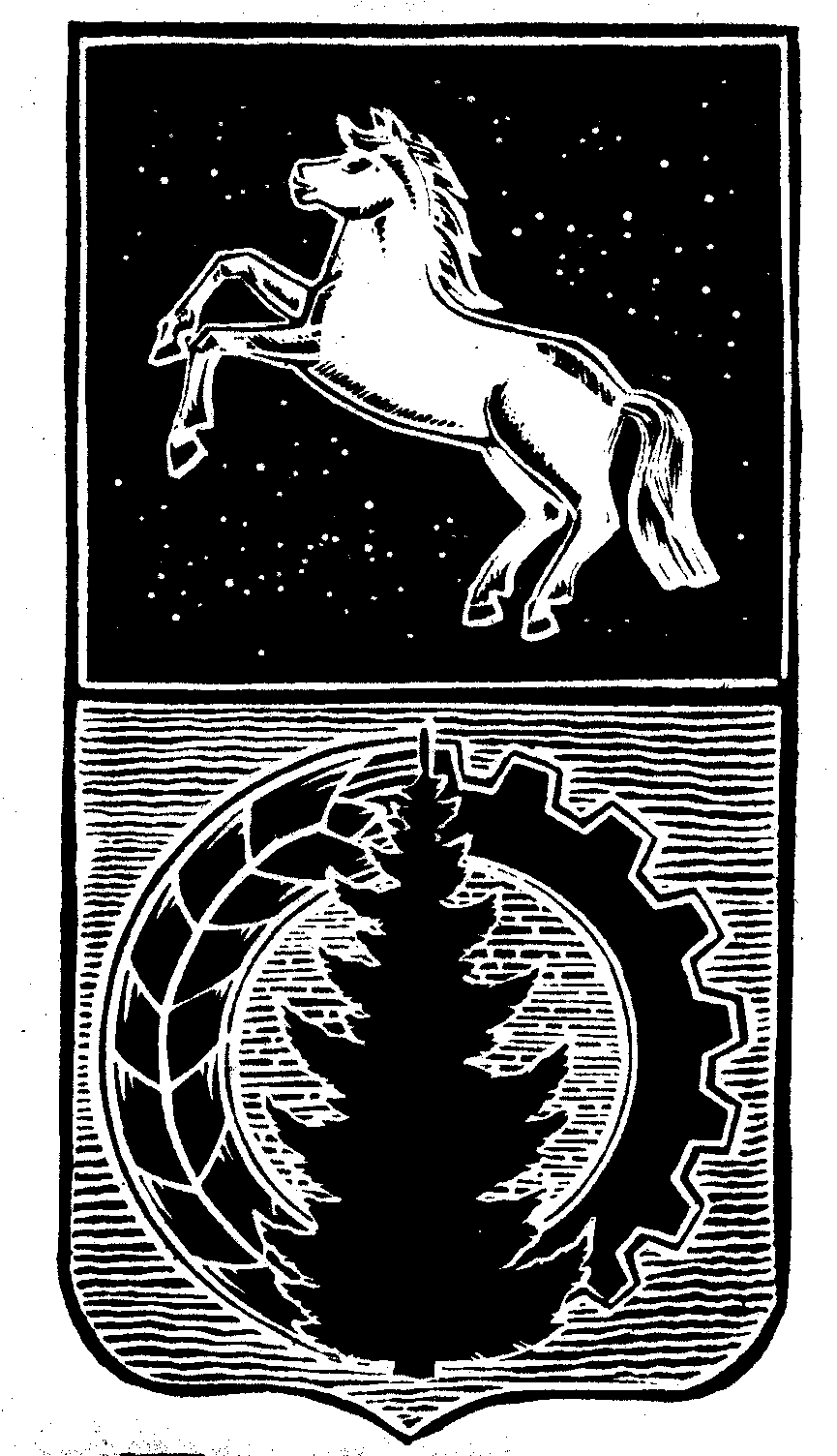 КОНТРОЛЬНО-СЧЁТНЫЙ  ОРГАНДУМЫ  АСИНОВСКОГО  РАЙОНАЗАКЛЮЧЕНИЕна проект решения Совета Новиковского сельского поселения «О внесении изменений в  решение Совета Новиковского сельского поселения от 27.12.2019 № 131 «О бюджете муниципального образования «Новиковское сельское поселение» на 2020 год и плановый период 2021 и 2022 годов»г. Асино							                    	                 05.08.2020 Контрольно-счетным органом Думы Асиновского района в соответствии со ст. 10 решения Думы Асиновского района от 16.12.2011г № 104 «Об утверждении Положения «О Контрольно-счетном органе Думы Асиновского района» рассмотрен представленный проект решения Совета Новиковского сельского поселения «О внесении изменений в  решение Совета Новиковского сельского поселения от 27.12.2019 № 131 ««О бюджете муниципального образования «Новиковское сельское поселение» на 2020 год и плановый период 2021 и 2022 годов».Экспертиза проекта решения Совета Новиковского сельского поселения «О внесении изменений в  решение Совета Новиковского сельского поселения от 27.12.2019 № 131 ««О бюджете муниципального образования «Новиковское сельское поселение» на 2020 год и плановый период 2021 и 2022 годов» проведена с 3 августа 2020 года по 5 августа 2020 года в соответствии со статьёй 157 Бюджетного Кодекса, статьей 9 Федерального закона от 07.02.2011 № 6-ФЗ «Об общих принципах организации и деятельности контрольно – счетных органов субъектов РФ и муниципальных образований», пунктом 7 части 1 статьи 4 Положения о Контрольно-счетном органе муниципального образования «Асиновский район», утвержденного решением Думы Асиновского района от 16.12.2011 № 104, в целях определения соответствия муниципального правового акта бюджетному законодательству и на основании пункта 12.2 плана контрольных и экспертно-аналитических мероприятий Контрольно-счетного органа Думы Асиновского района на 2020 год, утвержденного распоряжением председателя Контрольно-счетного органа Думы Асиновского района от 27.12.2019 № 75, распоряжения председателя Контрольно-счетного органа  на проведение контрольного мероприятия от 03.08.2020 № 55.Должностные лица, осуществлявшие экспертизу:Аудитор Контрольно-счётного органа Думы Асиновского района Белых Т.В.Согласно представленного проекта решения, изменятся основные параметры бюджета:Доходы бюджета увеличатся на 636,3 тыс. рублей и составят 12 564,0 тыс. рублей;Расходы бюджета увеличатся на 636,3 тыс. рублей и составят 12 715,5 тыс. рублей;Дефицит бюджета без изменений 151,5 тыс. рублей. Доходы бюджета муниципального образования «Новиковское сельское поселение» на 2020 год.Изменения вносятся в доходную часть бюджета на 2020 год. Изменение структуры доходов бюджета на 2020 год приведено в таблице.							                                        Таблица 1, тыс. рублей Доходную часть бюджета предлагается увеличить в общей сумме на 636,3 тыс. рублей за счет иных межбюджетных трансфертов, в том числе:- 158,3 тыс. рублей на ликвидацию несанкционированных свалок в рамках государственной программы «Обращение с отходами, в том числе с твердыми коммунальными отходами на территории Томской области;- 40,0 тыс. рублей на поддержку мер по сбалансированности местных бюджетов;- 91,0 тыс. рублей на реализацию мероприятия «Обеспечение населения Асиновского района чистой питьевой водой»;- 300,0 тыс. рублей на поддержку мер по сбалансированности местных бюджетов;47,0 тыс. рублей на мероприятие «Подготовка объектов теплоснабжения к прохождению отопительного периода».Изменения вносятся в приложение 7 «Объем межбюджетных трансфертов, получаемых из других бюджетов бюджетной системы Российской Федерации в 2020 году и плановом периоде 2021-2022 годов».2. Расходы бюджета муниципального образования «Новиковского сельского поселение» на 2020 год.Изменения вносятся в расходную часть бюджета на 2020 год: в приложение 5 «Ведомственная структура расходов бюджета поселения на 2020 год», приложение 6 «Распределение бюджетных ассигнований по целевым статьям (муниципальным программам и непрограммным направлениям деятельности), группам видов расходов  классификации расходов бюджета поселения на 2020 год» к решению Совета Новиковского поселения от 27.12.2019 № 131 «О бюджете муниципального образования «Новиковское сельское поселение» на 2020 год и плановый период 2021 и 2022 годов».Изменение направлений расходов в разрезе ведомственной классификации бюджета представлено в таблице 2.                                                                                                               Таблица 2, тыс. рублейОбщая сумма расходов бюджета увеличится на 636,3 тыс. рублей и составит 12 715,5 тыс. рублей.3.Дефицит бюджета муниципального образования «Новиковское сельское поселение» на 2020 год.Дефицит бюджета без изменений 151,5 тыс. рублей.По итогам рассмотрения проекта решения Совета Новиковского сельского поселения «О внесении изменений в  решение Совета Новиковского сельского поселения от 27.12.2018 № 131 «О бюджете муниципального образования «Новиковское сельское поселение» на 2020 год и плановый период 2021 и 2022 годов», Контрольно-счетный орган Думы Асиновского района сообщает, что данный проект решения может быть принят в предложенной редакции.Аудитор		 _______________		                              _Т.В. Белых		                                (подпись)				                                      (инициалы и фамилия)Наименование статьи доходовУтверждено на 2020 годПроект решенияРезультат (+,-)Налоговые и неналоговые доходы2 752,82 752,80Безвозмездные поступления9 174,99 811,2+ 636,3Всего доходов:11 927,712 564,0+ 636,3КодНаименование раздела расходовУтверждено на 2020годПроект решенияРезультат (+,-)0400Национальная экономика2 200,02 500,0+ 300,00500Жилищно-коммунальное хозяйство2 268,32 406,3+ 138,006000158,3+ 158,308009,2132,0+ 40,0Всего расходов:Всего расходов:12 079,212 715,5+ 636,3